Załącznik nr 1do Regulaminu Konkursu Fotograficznego “Ocalić od zapomnienia - tylko fotografie nie liczą się z czasem"Formularz zgłoszeniowydo Konkursu Fotograficznego “Ocalić od zapomnienia - tylko fotografie nie liczą się z czasem".Jednocześnie wyrażam zgodę na podawanie do publicznej wiadomości imienia i nazwiska autora/autorów pracy w związku z udziałem w wyżej wymienionym konkursie, we wszelkich ogłoszeniach i informacjach o konkursie i jego wynikach. Oświadczam również, że zapoznałam/em się z regulaminem konkursu fotograficznego i akceptuję jego warunki. Powyższe prawa udzielam na potrzeby związane z realizacją projektu pn.: „Śladami Georga Brüninga” oraz realizacją, celami i sprawozdawczością Rządowego Programu "Fundusz Inicjatyw Obywatelskich - Śląskie Lokalnie"....................................				                                 ..................................Miejscowość i data 						Czytelny podpis rodzica/opiekuna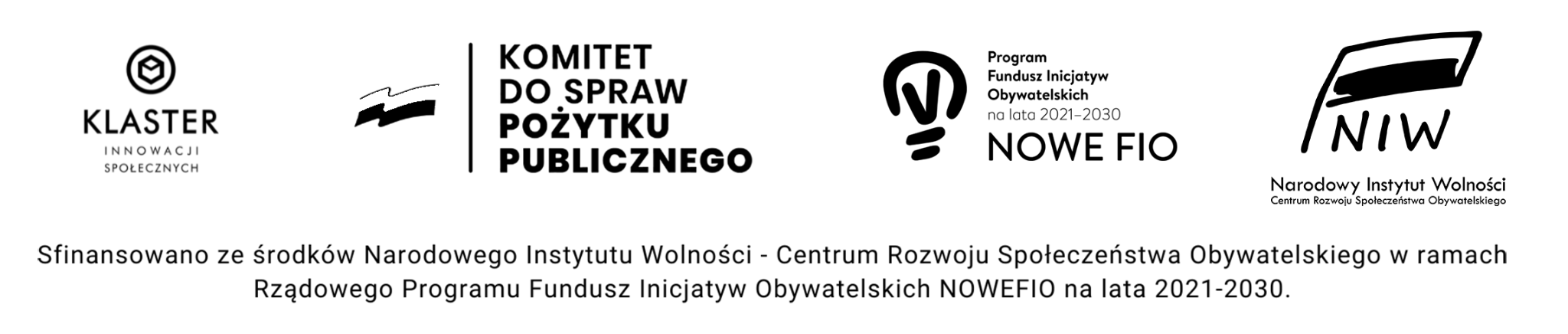 Imię i nazwisko dziecka:Klasa: Telefon kontaktowy Rodzica/Opiekuna:Adres e-mail Rodzica/Opiekuna: Tytuł pracy:Wyrażam zgodę na udział mojego dziecka w konkursie fotograficznym “Ocalić od zapomnienia - tylko fotografie nie liczą się z czasem".………………………………………... (miejscowość, data) (podpis rodzica/opiekuna)W przypadku przesłania do konkursu materiałów fotograficznych, zawierających wizerunek mojego dziecka/podopiecznego, oświadczam, że wyrażam zgodę na jego nieodpłatne wykorzystanie w materiałach promocyjnych i dokumentujących realizację projektu „Śladami Georga Brüninga” dofinansowanego ze środków Rządowego Programu „Fundusz Inicjatyw Obywatelskich - Śląskie Lokalnie”.………………………………………... (miejscowość, data) (podpis rodzica/opiekuna)W przypadku przesłania do konkursu materiałów fotograficznych, zawierających wizerunek osób trzecich, oświadczam, że posiadam zgodę osób, których wizerunek znajduje się w nadesłanych materiałach, nanieodpłatne wykorzystanie ich wizerunku w materiałach promocyjnych i realizację projektu „Śladami Georga Brüninga” dofinansowanego ze środków Rządowego Programu „Fundusz Inicjatyw Obywatelskich - Śląskie Lokalnie”.………………………………………... (miejscowość, data) (podpis rodzica/opiekuna)Wyrażam zgodę na przetwarzanie danych osobowych mojego dziecka/podopiecznego zgodnie z Rozporządzeniem Parlamentu Europejskiego i Rady UE 2016/679 
z dnia 27 kwietnia 2016.………………………………………... (miejscowość, data) (podpis rodzica/opiekuna)